Муниципальное бюджетное дошкольное образовательное учреждениедетский сад №2 «Ромашка»Круглый стол с педагогами на тему: «Игровая театрализация как форма речевой работы с дошкольниками»Провела: 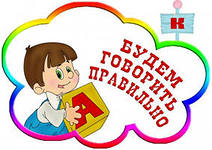 Старший воспитатель: Топоркина Л.В. Круглый стол с педагогами на тему: «Игровая театрализация как форма речевой работы с дошкольниками»Цель: Показать важность использования игровой театрализации для развития речи детей дошкольного возраста.Содержание круглого стола:1. Задачи речевого развития согласно ФГОС ДО.2. Понятие «игровая театрализация».  Виды игровых театров.3. Сценарий активизирующего общения как основа игровой театрализации.4. Примеры упражнений на расслабление и напряжение мышц.5. Подведение итогов круглого стола.1. Задачи речевого развития согласно ФГОС ДОЦелью работы педагога по развитию речи детей дошкольного возраста является становление начальной коммуникативной компетентности ребенка. Реализация данной цели предполагает, что к концу дошкольного возраста речь становится универсальным средством общения ребенка с окружающими людьми: старший дошкольник может общаться с людьми разного возраста, пола, социального положения. Это предполагает свободное владение языком на уровне устной речи, умение ориентироваться на особенности собеседника в процессе общения: отбирать адекватное его восприятию содержание и речевые формы. Согласно Федеральному государственному образовательному стандарту дошкольного образования (ФГОС ДО): «речевое развитие включает владение речью как средством общения и культуры; обогащение активного словаря; развитие связной, грамматически правильной диалогической и монологической речи; развитие речевого творчества; развитие звуковой и интонационной культуры речи, фонематического слуха; знакомство с книжной культурой, детской литературой, понимание на слух текстов различных жанров детской литературы; формирование звуковой аналитико-синтетической активности как предпосылки обучения грамоте». Коммуникативная компетентность дошкольника проявляется в возможности посредством речи решать задачи в условиях разных видов деятельности: бытовой, познавательной, игровой, учебной, трудовой и т.д. При этом ребенок ориентируется на особые условия ситуации, в которой протекает деятельность. Для достижения ребенком коммуникативной компетентности воспитатель помогает ее становлению посредством решения задач по развитию разных сторон речи ребенка во всех возрастных группах: развитие связной речи, развитие словаря, освоение грамматически правильной речи, освоение звуковой культуры речи, подготовка к обучению грамоте. Построение образовательного процесса должно основываться на адекватных возрасту формах работы с детьми. 2. Игровая театрализация.  Виды игровой театрализацииВедущей деятельностью дошкольника является игра. Игра – это особый и очень важный вид деятельности, необходимый для гармоничного развития ребенка. Играя, малыш учится общаться с миром людей и предметов, в игре проявляется его личность и складывается характер. В игре ребенок развивается как личность, у него формируются те стороны психики, от которых впоследствии будет зависеть успешность его учебной и трудовой деятельности, отношения с людьми. В процессе игры зарождаются и развиваются новые виды деятельности дошкольника. Именно в игре впервые появляются элементы обучения. Игра создает «зону ближайшего развития ребенка».Но детей интересует не только игра, гораздо сильнее они стремятся к общению – как между собой, так и с окружающими взрослыми. К ребенку на помощь должен прийти взрослый, чтобы он овладел механизмами эффективного игрового общения. Таким образом именно взрослый может и должен создать для детей условия, необходимые для развития детской игры и полноценного игрового общения. К этим условиям, можно отнести: обогащение детей впечатлениями об окружающем мире;привлечение внимания к содержанию деятельности детей и их взаимоотношений (беседы, организация наблюдений, совместное чтение, обсуждение событий из жизни и т.д.); активную позицию ребенка в деятельности, прежде всего совместной.Для развития полноценного игрового общения педагоги могут использовать такую форму речевой работы с детьми, как игровая театрализация. Театрализованные игры формируют мировоззрение детей, расширяют их кругозор, фантазию, память и мышление, создают ситуации для общения – все это развивает творческий потенциал ребенка, связную, диалогическую и монологическую речь.Все театрализованные игры делятся на 2 основные группы: режиссёрские игры и игры – драматизации.В режиссерской игре «артистами являются игрушки или их заместители, а ребенок, организуя деятельность как «сценарист и режиссер», управляет «артистами». «Озвучивая» героев и комментируя сюжет, он использует разные средства вербальной выразительности. Виды режиссерских игр определяются в соответствии с разнообразием театров, используемых в детском саду: настольный, плоскостной и объемный, кукольный (бибабо, пальчиковый, марионеток) и т.д.К режиссёрским играм относится: настольный театр, теневой театр, театр на фланелеграфе. Сейчас появляются и другие виды театра: вязаный театр, театр ложек, театр кружек, театр коробочек и др. К стендовым видам театра относятся стенд – книжка, театр на фланелеграфе, теневой театр.К играм – драматизациям относятся игры, основанные на действиях исполнителя роли (взрослого или ребёнка), который при этом может использовать надетые на руку куклы бибабо или пальчиковый театр, а также элементы костюма. В играх-драматизациях ребенок, исполняя роль в качестве «артиста», самостоятельно создает образ с помощью комплекса средств вербальной и невербальной выразительности. Видами драматизации являются игры-имитации образов животных, людей, литературных персонажей; ролевые диалоги на основе текста; инсценировки произведений; постановки спектаклей по одному или нескольким произведениям; игры-импровизации с разыгрыванием сюжета (или нескольких сюжетов) без предварительной подготовки.3. Сценарий активизирующего общения как основа игровой театрализацииОснову игровой театрализации составляет сценарий активизирующего общения. Сценарий общения может включать различные формы проведения: это разыгрывание ситуаций с детьми, игры-стихи, игры-пантомимы, игры по ролям, игры-этюды. Игры на мышечное напряжение и расслабление. Такие формы предполагают включение в сценарий изобразительной деятельности, конструирования, имитационных упражнений, обследование предметов (рассматривание игрушек, предметов, картин). Именно в таких видах детской деятельности речь выступает во всех своих многообразных функциях, несет основную нагрузку при решении практических и познавательных задач. Разрабатывая сценарии активизирующего общения, мы решаем важные задачи: коммуникативное развитие детей и пробуждение собственной речевой активности каждого ребёнка, его языковых игр, диалогов между детьми, т.е. детской языковой и коммуникативной самодеятельности.В сценариях активизирующего общения обучение совершается в основном с применением косвенных методов обучения, имеет не учебную, а игровую, коммуникативную мотивацию. Это дает возможность синхронизировать процессы обучения и воспитания, сделать их не противостоящими друг другу, а взаимодополняющими, взаимообогащающими развитие ребенка. Ведь в процессе игровой театрализации ребенок учится вырабатывать различные поведенческие стратегии, позволяющие ему увидеть целесообразность и значимость результатов собственной деятельности и поведения. Основное различие между обучающим занятием и сценарием активизирующего общения состоит в том, что взрослый в игровой татрализации выступает как партнер по общению, который стремится к установлению равноправных, личностных взаимоотношений. Он уважает право ребенка на инициативу, его желание говорить на интересующие именно его темы, а при необходимости – уходить от неприятных ситуаций.4. Примеры упражненийУпражнения на напряжение мышц:«рубить» дрова;волочить «тяжелый» ящик;нести очень «тяжелый» чемодан;дотянуться до высоко висящего яблока, сорвать его и быстро спрятать. Упражнения на расслабление мышц:«заснуть» на стуле;сидя на стуле, «смахнуть» с кистей рук капли воды;сидя на стуле, медленно напрячь пальцы правой руки, следя за тем, чтобы были напряжены только пальцы, а локоть и плечо - свободны. Уметь двигать локтем и плечом, оставив пальцы в напряжении.Упражнения на развитие воображения:передавать друг другу веревку, произнося слово «змея»;передавать друг другу кубик со словами «мороженое»;передавать друг другу пустую коробку, по очереди «вынимать» оттуда что-либо воображаемое и обыгрывать это.В ходе работы над такими специальными упражнениями дети постепенно овладевают средствами выразительности, которые помогут им добиться успеха, почувствовать уверенность в себе и своих возможностях.5.ЗаключениеИгровая театрализация позволяет успешно решать задачи, которые являются уже традиционными для методики развития речи: обогащение и активизация словаря, воспитание звуковой культуры речи, формирование грамматического строя языка, развитие связной речи. Таким образом, различные формы работы ресурсны в плане развития речи дошкольников, формирования коммуникативной компетентности детей, если: дети совместно решают интересную и значимую для них учебно-игровую задачу, выступая помощникам по отношению к кому-то, обогащают, уточняют и активизируют свой лексический запас, выполняя речевые и практические задания, педагог выступает не жёстким руководителем, а организатором совместной образовательной деятельности, который не афиширует своё коммуникативное превосходство, а сопровождает и помогает ребёнку стать активным коммуникатором.Для осуществления театрализованной деятельности в ДОУ необходимы различные виды театров, которые способны, с одной стороны, удивить ребенка интересной игрушкой, привлечь его внимание игрой, занимательным сюжетом, выразительной интонацией, движениями. С другой стороны, для ребенка главное – получить радость от общения со взрослыми, сверстниками. И сегодня мы с вами, уважаемые коллеги, превратимся в волшебников и попробуем создать театр для дошкольников. Вам предлагаем сделать театр на конусах с помощью пластилина, который будем создавать в течение 5 минут и презентовать в течение 1 минуты, в форме небольшой инсценировки сказки. 